Circular nº 195/2017 - CRH 		Osasco, 3 de maio de 2017.Senhores (as) Diretores (as) de Escola, Senhores (as) Gerentes de Organização Escolar, Assunto: Normas e Procedimentos sobre Módulo de Docentes Readaptados A Comissão de Movimentação de Pessoal e o Centro de Recursos Humanos da Diretoria de Ensino Região Osasco, à vista do contido na Resolução SE 18, de 10-04-2017 e  Instrução CGRH 3, de 27/04/2017,   informam cronograma para cumprimento das normas operacionais e realização dos procedimentos,  com vistas à fixação de Módulo de Docentes Readaptados nas unidades escolares.A Comissão de Movimentação e o Centro de Recursos Humanos solicitam seja dada ampla divulgação desta Circular aos docentes abrangidos.Contando com a colaboração de todos, antecipadamente  agradecem  e se colocam à disposição para quaisquer dúvidas que surgirem.                                         Atenciosamente.____________________________________Gilse Martins P. Brito / Roseli Duarte de OliveiraComissão de Movimentação / Centro de Rec. HumanosDe Acordo: 03-05-2017.Irene M. PantelidakisDirigente Regional de Ensino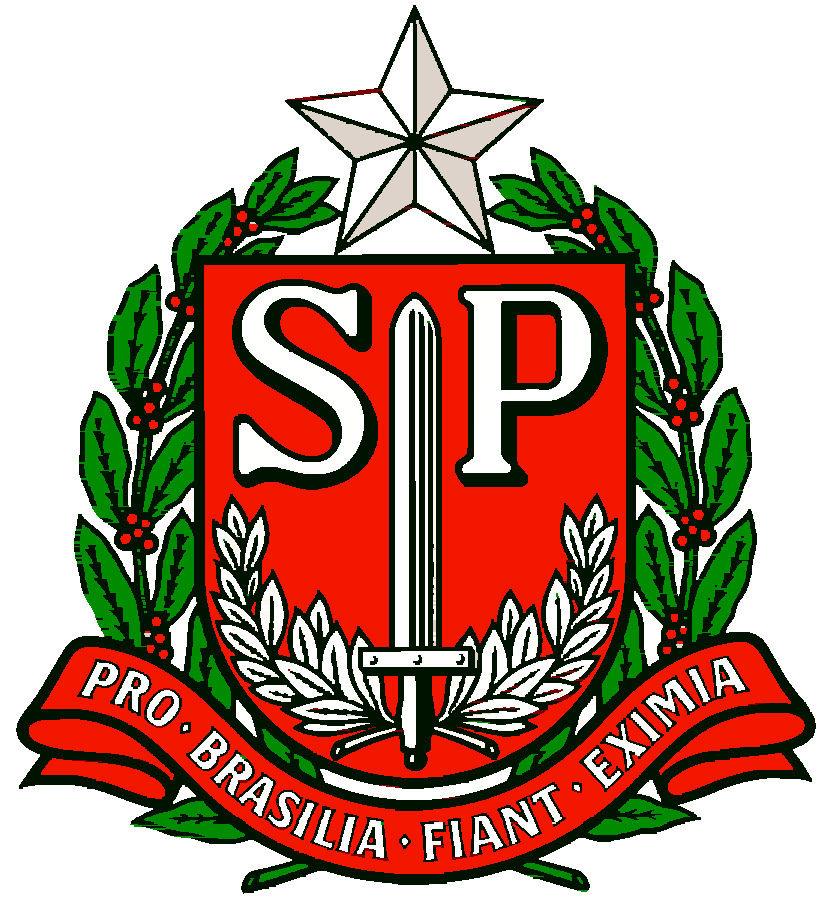 GOVERNO DO ESTADO DE SÃO PAULOSECRETARIA DE ESTADO DA EDUCAÇÃODIRETORIA DE ENSINO REGIÃO OSASCOCENTRO DE RECURSOS HUMANOS05/05/2017 – Data final para entrega na Diretoria de Ensino (Setor de Protocolo) de:Oficio assinado pelo diretor com a relação dos professores readaptados excedentes contendo nome completo, RG e pontuação,  de acordo com o artigo 7º da Resolução SE 18/2017;Anexar impresso com a contagem de tempo de serviço público estadual (CTA – data-base 30-06-2016);  Cópia do Rol de Atividades de cada  Readaptado excedente.09/05/2017 – Publicação em DOE da primeira classificação dos professores readaptados excedentes para atribuição de sede de exercício.09 e 10/05/2017 – Até as 17 h, prazo para recurso no setor de protocolo da Diretoria de Ensino.12/05/2017 – Publicação final da classificação dos professores readaptados excedentes para atribuição de sede de exercício;19/05/2017- As 9h30, Sessão de Atribuição de Sede de Exercício, na sede da  Diretoria de Ensino, para os excedentes, Auditório 1